TOQUERVILLE CITY COUNCIL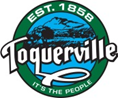 Regular Work Meeting AgendaSeptember 1, 2021 at 6:00 pm212 N. Toquer Blvd, Toquerville UtahThis meeting will also be broadcast via YouTube live on the Toquerville City YouTube channel at https://www.youtube.com/channel/UCOn3wYhjwc2gKbc91YPRIAACALL TO ORDERCall to Order – Mayor Lynn ChamberlainPledge of Allegiance – Councilman EllsworthOpening Prayer – Councilman SipOpening Comments – as assigned by the MayorRequest for Statements of BeliefAPPROVAL OF AGENDAApproval of Agenda OrderDisclosures and declarations of conflicts from Council MembersCITY DEPARTMENT REPORTSAsh Creek Special Services District RepresentativeHurricane Valley Fire District Representative – Merlin SpendlovePlanning Commission Chair – Joey CampbellPublic Works Director – Lance GublerCity Manager – Kent PageCity Attorney – Heath SnowPRESENTATIONWater conservation in new developments by Zac Renstrom – Washington County Water Conservancy DistrictWater meter software comparison by Lance Gubler – Public Works DirectorPUBLIC FORUMLimit three (3) minutes per person; please address the microphone and state full name and addressWORKING AGENDACouncil discussion followed by public input after each item. Limit ninety (90) seconds per personDiscussion on WCWCD landscape ordinance requirements.Discussion on Planning Commissioner Alternates.Discussion on updated Toquerville Parkway UDOT agreement.Discussion on policy on third party entities on city website.Discussion on a possible expenditure approval in the amount of $3,850.00 for the purchase of Badger water meter software.Discussion on Resolution 2021.XX Uniform Fee Schedule, residential building valuation.Discussion on Ordinance 2021.XX 7-7 Cemetery.Discussion on Policy & Procedures, Employee cell phone policy.Discussion on code violations and prosecutions - Attorney Snow and City Manager Page.Discussion on vote ratification on expenditure of $26,500.00 for buyout of lease for Ford F350. (Phone call vote taken August 30, 2021 with a vote of 5-0)Discussion on procurement spending policies and procedures. Discussion on American Rescue Plan and grant funding.COUNCIL REPORTSJustin Sip – Solid Waste/Trails & Parks Committee/Sewer DistrictKeen Ellsworth – Hurricane Valley Fire Liaison/DTEC/DTAC/MPO/Economic Development/ Beautification Committee/City Hall MaintenanceTy Bringhurst – Water Department/Streets/TSWSGary Chaves – Mosquito Abatement/Planning Commission Liaison/Confluence Park/Risk ManagementChuck Williams – Tree Board/Cemetery/Culture & Recreation/Emergency ManagementMayor Lynn Chamberlain – ACSSD/DTECCALENDAR OF EVENTSADJOURNIn compliance with the Americans with Disabilities Act, individuals needing special accommodations (including auxiliary communicative aids and services) during this meeting should notify the City Office 435.635.1094, at least 48 hours in advance. This Agenda will be posted on the State website at http://pmn.utah.gov, posted on the Toquerville City website at www.toquerville.org, sent to the Spectrum Newspaper, and posted at the City Office Building at 212 N Toquer Blvd. Posted August 30, 2021 by Toquerville City Recorder, Ruth Evans.